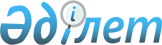 О внесении изменения в решение маслихата от 11 марта 2014 года № 187 "Об утверждении Правил проведения раздельных сходов местного сообщества и количественного состава представителей жителей сел для участия в сходе местного сообщества Половниковского сельского округа Костанайского района Костанайской области"
					
			Утративший силу
			
			
		
					Решение маслихата Костанайского района Костанайской области от 7 октября 2014 года № 241. Зарегистрировано Департаментом юстиции Костанайской области 28 октября 2014 года № 5129. Утратило силу решением маслихата Костанайского района Костанайской области от 30 ноября 2017 года № 193
      Сноска. Утратило силу решением маслихата Костанайского района Костанайской области от 30.11.2017 № 193 (вводится в действие по истечении десяти календарных дней после дня его первого официального опубликования).
      В соответствии с пунктом 6 статьи 39-3 Закона Республики Казахстан от 23 января 2001 года "О местном государственном управлении и самоуправлении в Республике Казахстан" и постановлением Правительства Республики Казахстан от 18 октября 2013 года № 1106 "Об утверждении Типовых правил проведения раздельных сходов местного сообщества" Костанайский районный маслихат РЕШИЛ:
      1. Внести в решение маслихата от 11 марта 2014 года № 187 "Об утверждении Правил проведения раздельных сходов местного сообщества и количественного состава представителей жителей сел для участия в сходе местного сообщества Половниковского сельского округа Костанайского района Костанайской области" (зарегистрировано в Реестре государственной регистрации нормативных правовых актов за № 4620, опубликовано 30 апреля 2014 года в газете "Арна") следующее изменение:
      в приложении к указанному решению на русском языке слово "Половников" заменить словом "Половниковка";
      текст на государственном языке не изменяется.
      2. Настоящее решение вводится в действие по истечении десяти календарных дней после дня его первого официального опубликования.
					© 2012. РГП на ПХВ «Институт законодательства и правовой информации Республики Казахстан» Министерства юстиции Республики Казахстан
				
Председатель внеочередной сессии
Костанайского районного маслихата
Секретарь Костанайского
районного маслихата
А. Жумагулов
А. Досжанов